2019- 2020 EĞİTİM ÖĞRETİM YILIKARAPINAR İLK/ORTAOKULU OKUL AİLE BİRLİĞİ YÖNETİM VE DENETLEME KURULU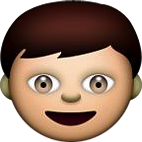 Mustafa KOBATOkul Aile Birliği Başkanı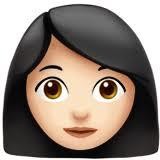 Sinem YİĞİTOkul Aile Birliği Başkan Yardımcısı.Salim ÇOLAKMuhasip ÜyeKezban ALTAYYazman ÜyeZüleyha ÇAKICIYönetim Kurulu Üyesi       Pınar ÖZDEMİRDenetleme Kurulu BaşkanıŞahin DAMGALI (Sınıf Öğrt.)Denetleme Kurulu ÜyesiYonca POYRAZDenetleme Kurulu Üyesi